石家庄铁路职业技术学院2017年大事记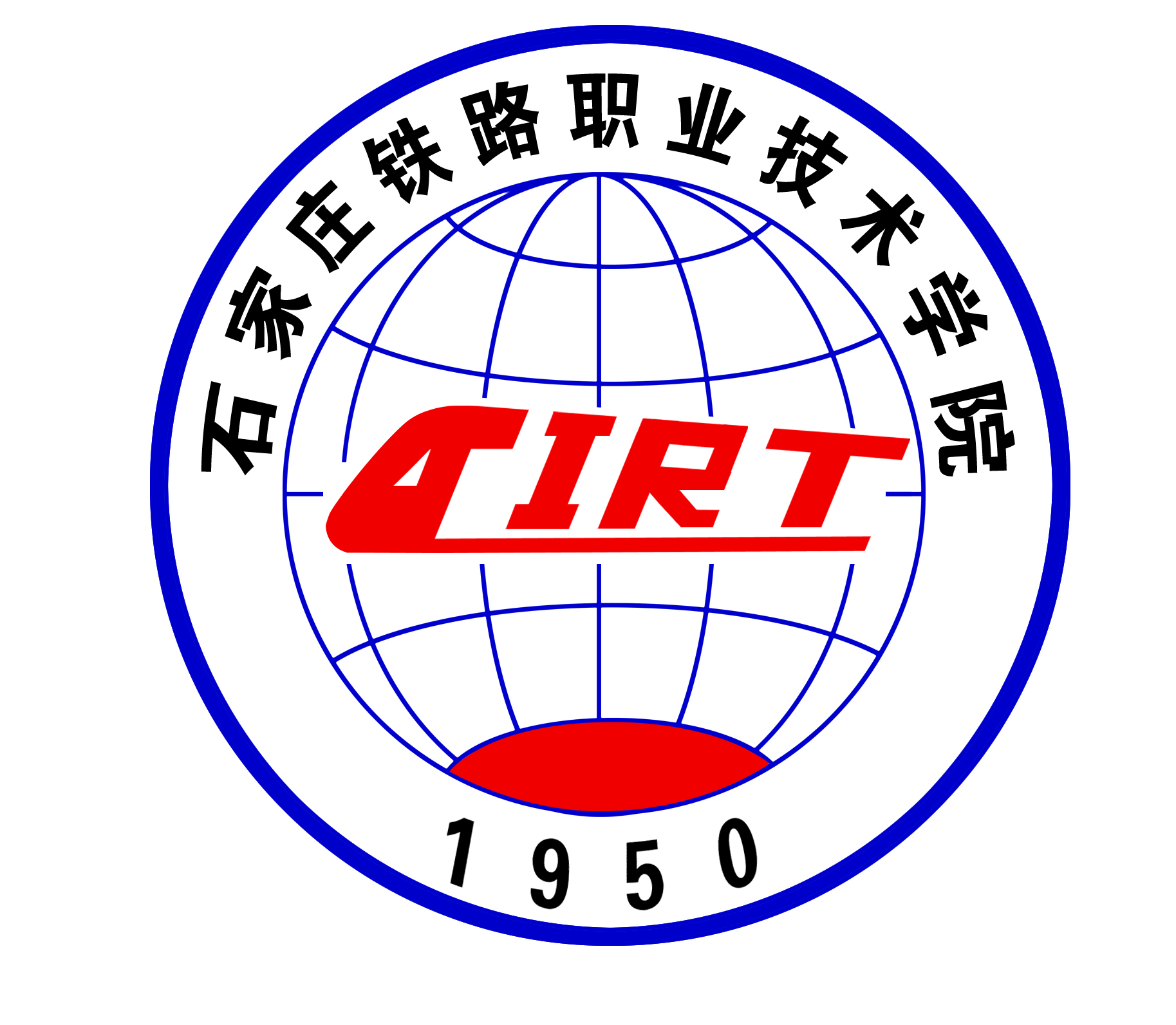 党政办公室编印2018年3月目  录1月2月3月4月5月6月7月8月9月10月11月12月2017年十件大事1月4日  学院党委中心组集中学习。刘明生书记学习传达习近平总书记在中央政治局民主生活会上的重要讲话精神以及上级有关组织好2016年度党员领导干部民主生活会有关通知精神，刘俊茹副书记领学全国高校思想政治工作会议精神。中心组成员、院领导、各党总支书记、副书记、全体中层正职参加学习活动。党委书记刘明生同志主持集中学习。4日 学院完成首次基层党建考核工作。通过党总支自评、年度党建述职大会考评、党委考核小组现场检查考核三个环节，对基层党组织2016年度落实全面从严治党、全面推进基层党的建设、推动年度党建重点工作以及推进创新性工作等方面进行集中考核。6日  学院第二届教职工代表大会第二次会议召开。会议审议通过《石家庄铁路职业技术学院“十三五”事业发展规划》和《石家庄铁路职业技术学院四水厂路校区改扩建工程规划》。党委书记、院长刘明生以《落实规划蓝图，全面深化改革，努力开创学院事业发展新局面》为题做讲话，党委副书记刘俊茹主持会议。78余名正式代表出席会议，部分退休的老领导、老同志以及来自学院各职能部门的负责人30余人列席会议。1月 《河北政工》2017年第1期全文刊登《石家庄铁路职业技术学院“三全”助推“三魂”永铸，打造文化育人新体系》。1月 学院管理岗位设置方案获省人力资源与社会保障厅批准。2月11日  学院思想政治工作的典型经验和做法在河北省高校思想政治工作会议上进行书面交流。16日  学院召开党委中心组（扩大）会议，专题传达学习河北省高校思想政治工作会议精神，研究讨论贯彻落实工作举措。党委中心组成员、院领导、党委各部门负责同志、中层正职、各党总支书记、各系（部）主任、思想政治理论课教师代表以及学生代表参加会议。党委书记、院长刘明生同志主持会议并讲话。23日  学院召开2016年工作总结暨2017年工作谋划汇报会。院领导,全体中层干部，教学系（部）及直属机构办公室主任、团总支书记、教研室主任、教学秘书以及各单位（部门）参加年度考核的教职工代表参加会议。党委副书记刘俊茹同志主持会议。25日  中铁十七局集团电气化工程有限公司总工程师贺雷刚一行4人到学院就综合地下管廊运维管理订单培养事宜进行深入洽谈。副院长陈风平教授主持洽谈会，相关单位和职能部门负责人参加会议。2月  基础部高彦梅老师获河北省“法治教育教案”征集活动一等奖。2月  《“三全”助推“三魂”永铸，打造文化育人新体系》获得河北省教学成果二等奖。    3月1日　学院党委书记、院长刘明生、副院长陈风平、招生与创新创业中心主任李立增一行3人到石家庄市轨道交通有限责任公司运营分公司进行调研交流。1日   学院应邀参加《铁道兵英烈名录》捐赠仪式曁传承铁道兵精神座谈会。宣传部李永生部长代表学院接受捐赠并做典型发言。3日  北华航天工业学院李国洪副院长、国际合作与交流中心主任及外语系主任一行3人到学院就中外合作办学及国际化人才培养开展调研交流。党委书记、院长刘明生、副院长杨明及国际教育合作交流中心主任姜希星等参加座谈。5日  学院代表队在 “益埃杯2016年全国大学生Revit作品大赛”上喜获三等奖和优秀奖，同时获得Autodesk全球认证工程师证书。6日  学院应邀参加全国首届高职院校中外合作办学机构联席会议。来自全国具有机构中外合作办学资质的9所高职院校代表，共商中外合作办学大计。党委书记、院长刘明生做典型经验介绍。7日  学院党委书记、院长刘明生赴中铁二十局集团一公司看望校友，并就BIM技术在工程建设与管理中的应用进行交流。同日前往中铁第四勘察设计院苏州分院，就地铁设计、施工、运用管理等问题进行探讨，并初步达成合作意向。科工中心主任隋修志陪同调研。7日  石家庄职业技术学院纪委副书记孙德江一行4人到学院就党风廉政建设工作调研交流，院纪委书记周敏娟、纪检监察审计处相关人员参加座谈。10日《德育报》（学校文化与特色周刊）全文转载《石家庄铁路职业技术学院“三魂”“三全”文化育人体系》，对学院独具特色的三魂文化育人体系给予高度评价。15日  学院顺利完成精准扶贫工作组新老队员交接工作，党委副书记刘俊茹参加交接活动。17日  学院第二届教职工代表大会第三次会议召开。会议听取、审议并通过刘明生同志代表学院所作的院长工作报告，听取、审议并通过张运凯同志作的学院财务工作报告。刘明生书记以《落实教代会精神，加快学院事业发展，用良好的工作业绩为党的十九大献礼》为题作总结讲话。21日   学院党委书记、院长刘明生，副院长陈风平，招生与创新创业中心主任李立增等一行4人赴北京铁路局石家庄电力机务段调研。双方就人才培养、互聘人员、实习实训、资源共享、技术研发等方面进行深入交流。21日  学院驻张家口宣化区赵川镇趄柳树村第一书记任丽芳同志荣获全省精准脱贫优秀驻村第一书记荣誉称号。22日  学院召开2017年度党风廉政建设工作会议。传达学习贯彻中央纪委十八届七次全会、省纪委九届二次全会、2017年全国以及全省教育系统党风廉政建设工作视频会议精神。纪委书记周敏娟同志以《树清风正气，促改革创新，深入推进学院党风廉政建设》为题，总结2016年党风廉政建设工作，部署2017年任务。党委书记、院长刘明生同志以《保持政治定力，强化责任担当，以全面从严治党新成效迎接党的十九大胜利召开》为题做总结讲话。院党政领导班子成员，科级及以上干部、中心主任、教研室主任、党支部书记参加会议。党委副书记刘俊茹同志主持会议。24日  学院举办海外访学汇报会，分别由2016年国家留学基金管理委员会选拔、学院选派出国访学半年的刘丽娜、罗玉柱和边占新三位老师汇报。党委书记、院长刘明生，党委副书记刘俊茹出席汇报会。组织人事部部长吴阿莉主持汇报。29日  学院党委书记、院长刘明生，副院长杨明及相关部门负责人应邀出席2014级石家庄地铁订单生实习培训开班仪式，刘明生书记代表学院致辞。31日  党委理论学习中心组举行集中学习，专题学习总结学院落实《高等职业教育创新发展三年行动计划》情况，并就下一阶段工作开展进行集中动员和安排部署。党委理论学习中心组成员、院领导，全体中层干部参加学习活动。党委书记刘明生主持学习。31日  学院召开2017年度安全稳定工作会议。副院长陈风平传达全国学校安全工作视频会议及河北省学校安全稳定工作会议暨网格化管理现场会精神并以《履职尽责 齐心协力 努力建设平安和谐校园》为题，总结2016年学院安全稳定工作，部署2017年任务。党委书记、院长刘明生以《增强政治责任感，提高工作预见性，为学院改革发展营造安全稳定的校园环境》为题作总结讲话。院领导班子成员为安全稳定工作达标单位颁发达标兑现奖，刘明生书记代表学院党委、行政与各单位签订“2017年安全、综治工作责任书”、“2017年消防安全责任书”。学院党政领导班子成员，机关各单位（部门）党政主要负责人参加会议。党委副书记刘俊茹主持会议。3月  轨道交通系（机电工程系）主任李辉教授成功入选享受国务院特殊津贴人员名单。4月9日  学院被评为2016年度“征兵工作先进单位”。11日  党委理论学习中心组围绕高校意识形态工作进行专题学习和部署。中心组成员、院领导、党总支书记、全体中层正职、机关部门中层副职，学院意识形态工作领导小组成员、学院意识形态工作联席会议成员单位负责人参加集中学习活动。党委书记刘明生主持学习。11日  学院召开意识形态工作领导小组会议。学院意识形态工作领导小组成员、意识形态工作联席会议成员单位负责人参加会议。党委书记刘明生主持会议。11日  学院与太原市轨道交通发展公司、太原城市职业技术学院联合召开2016级太原轨道订单培养座谈会。太原市轨道交通发展公司人力资源部部长崔志、运营管理部部长刘宏伟、太原城市职业技术学院院长杨志家等出席会议。学院党委书记、院长刘明生出席会议并作重要讲话，相关部门负责人参加会议。副院长陈风平主持会议并致欢迎词。13日  学院召开2016-2017学年度第2学期教学工作会议。学习贯彻学院《教学业绩核定统计办法》和《教育教学研究项目管理办法》，部署近期学院高等职业教育创新发展行动计划（2015-2018）和深化教育教学改革等重点工作。各系部主任、教学副主任、教研室主任、教学秘书及教务处成员参加会议。副院长杨明主持会议。14日  副院长张运凯全票当选为石家庄市第十三届政协副主席。15日  学院经济管理系代表队在2017年河北省高等职业院校会计技能大赛中喜获一等奖。17日  学院驻村工作队被评为2016年度宣化区精准脱贫攻坚先进驻村工作队。17日  河北省教育厅国际交流中心出国留学部饶景学老师陪同英国纽卡斯尔大学高级项目经理Simon Iley（西蒙·艾利）先生和纽卡斯尔大学中国区负责人宋毅对学院进行友好访问。副院长杨明、国际教育合作交流中心主任姜希星参加会见，双方对英国“纽卡斯尔大学3+2专升硕奖学金项目”的合作事宜进行座谈。17-21日  学院成功举办2017年体育节。19日  学院获得2016年度“河北省国际教育交流先进集体”荣誉称号。国际教育合作交流中心主任姜希星获得“河北省国际教育交流先进个人”荣誉称号。21日  学院举行教育部--讯方产学合作协同育人项目ICT师资培训基地及校企合作推进会。深圳市讯方技术股份有限公司副总裁姚勇、校企合作中心总监邹志勇、产品中心总监岳杨、华北地区市场总监周昆、学院党委书记院长刘明生、副院长杨明出席会议，教务处等相关部门负责人参加会议。副院长杨明主持会议。23日  学院荣获2016年度中国会展优秀院校奖（高职组）。22日  学院经济管理系代表队在“2017年河北省现代物流作业方案设计与实施大赛”中喜获佳绩。23日  学院应邀参加第十四届中国诚信企业家大会暨第六届诚信中国节，并获得“2017年全国交通运输行业十佳企业资信服务示范单位”荣誉称号，党委书记、院长刘明生现场接受中央电视台采访。26日  以河北省教育厅科技处调研员刘树船同志为组长的省委高校意识形态工作专题督查第二工作组一行4人对我院意识形态工作情况进行督导检查。学院党委委员、院领导、意识形态工作重点部门负责人、党总支书记及思政课教师代表参加会议。党委书记、院长刘明生做意识形态工作情况汇报。5月4日  学院召开意识形态工作暨宣传思想工作调研座谈会，专题研判分析学院意识形态工作和师生思想政治状况，讨论征求对2017年意识形态、宣传思想工作要点的意见和建议。党委书记、院长刘明生出席会议并讲话。全体院领导、各党总支书记、副书记、思政课教师代表、学生代表共40多人参加会议。5日  学院举行传承五四传统，歌颂伟大祖国，弘扬铁兵精神“红歌颂中华”合唱大赛。党委书记、院长刘明生，党委副书记刘俊茹，副院长杨明，纪委书记周敏娟，副院长陈风平以及各部门、各系部师生千余人现场观看比赛。8日  以省委教育工委老干部处袁彦召处长同志为组长的2016年度高校领导班子和领导人员综合考核组对学院领导班子进行考核。院领导、中层副职及以上管理人员、教职工代表和学生代表参加考核大会。党委书记、院长刘明生同志主持会议。8日  学院荣获河北慈善联合基金会颁发的“公益宣传高校”称号。8日  高教研究所周文佳同志荣获第六届"省直青年五四奖章标兵"荣誉称号。11日  党委理论学习中心组举行集中学习活动，专题学习宣讲习近平总书记重要讲话、中央重大决策部署和省委九届三次全会会议精神。党委理论学习中心组成员、院领导，党群部门负责同志参加集中学习。党委书记刘明生主持学习活动。14日  学院建筑系代表队在“2017年全国职业教育轨道交通土木建筑类专业试验检测技能竞赛”中喜获优秀组织奖和学生个人三等奖。16日  俄罗斯莫斯科国立交通大学副校长格拉兹科夫•弗拉基米尔•尼古拉耶维奇对我院进行友好访问。副院长杨明、国际教育合作交流中心主任姜希星等参加会见。双方就中俄合作办学机构实施过程中的教学和学生管理问题深入交换意见，基本达成共识。20日  学院成功举办“南方测绘杯”第九届测量技能大赛。24日  学院《构建“三魂”文化育人体系 谱写思政工作新篇章》成功入选 “2017全国高职院校思想政治工作创新优秀示范案例”50强名单。26日  学院举行老战士艺术团专场演出。纪委书记周敏娟、副院长陈风平莅临演出现场，部分单位负责人、系部领导以及600多名学生到场观看演出。27日  学院与河北汇金机电股份有限公司联合主办第二届“汇金杯”创新创业大赛。河北汇金机电股份有限公司研发总监欧智华先生，党委书记、院长刘明生，副院长杨明，副院长陈风平出席大赛。5月  学院《“三魂”文化育人体系的探索与实践》项目获评2017年高校校园文化建设优秀成果一等奖。5月  学院党委书记、院长刘明生教授应邀出访西班牙、瑞士、英国等三国六所院校，与相关院校就技术人才合作培养、学术交流与科研合作、举办国际论坛与学术会议、开展科学研究等方面达成合作意向。5月  学院刘明生教授主持的国家科技支撑项目《面向河北省支柱产业的制造业信息化综合集成应用示范》顺利通过科技部组织的专家验收。6月2日  学院党委书记、院长刘明生一行赴太原参加中铁十七局集团电气化公司管廊运营管理订单班签约仪式。双方就加强城市地下综合管廊建设、人才培养、管理体系建设等方面进行深入交流。4日  基础部胡红老师荣获2017年河北省高等学校外语教学大赛二等奖。4日  学院建筑系代表队喜获全国职业院校技能大赛“建筑工程识图”赛项团队三等奖。7日  以省教育厅原巡视员闫春来为组长、省教育厅老干部处处长袁彦召为副组长的省委教育工委、省教育厅目标绩效考核组一行5人对我院2016年度目标绩效管理工作进行考核。党委书记、院长刘明生同志主持会议，学院中层正职以上领导干部参加考核工作大会。8日  以省教育厅思政体卫处调研员刘若群处长为组长的专家考核组对我院体育工作进行检查。副院长杨明主持会议并对我院体育工作进行汇报。10日  学院经济管理系代表队在第十三届全国大学生“新道杯”沙盘模拟经营大赛河北总决赛以第一名的优异成绩斩获特等奖。这是继2016年获得全省第一后又一次卫冕冠军，同时也获得进军2017年国赛总决赛资格。10日  学院召开2017年新增招生盾构（掘进机）方向两个专业人才培养方案论证会。党委书记、院长刘明生教授出席论证会，副院长杨明主持会议。15日  学院召开反邪教协会理事会，选举产生了学院反邪教协会第二届理事会，党委副书记刘俊茹同志当选为理事长。18日  学院信息与通信技术校企合作办学理事会成立，副院长杨明当选为第一届理事长。18日  学院人文社科系代表队在 “首届全国职业院校师生礼仪大赛（高职学生组）”中荣获团体赛二等奖。21日  学院2017届本科工程教育试点班毕业典礼暨学位授予仪式隆重举行。石家庄铁道大学党委常委、副校长荣飞，党政办公室主任高晓峰，学生处杨博副处长，教务处宋恩强副处长，石家庄铁路职业技术学院全体院领导，机关职能部门、试点班所在系领导老师，试点班全体学生200余人出席仪式，副院长杨明主持仪式。22日  学院党委书记、院长刘明生一行4人出席“洛阳市轨道交通有限责任公司校企合作订单培养签约仪式”。24日  学院信息工程系代表队在河北省第四届“大唐杯”大学生移动通信技术大赛中荣获二等奖和优秀团队奖。28日  学院党委书记、院长刘明生一行到趄柳树村开展精准脱贫调研和校村共建结对帮扶暖心行动。宣化区委常委、组织部部长邢积功，赵川镇党委书记李丙江，镇长李建国等领导参加活动。6月  学院刘明生教授主持的《高职院校特色发展路径的选择与实践》喜获河北省第八届高等职业教育教学成果奖一等奖，李子成副教授主持的《深化校企合作，构建职业教育立体化实训平台》获得三等奖。6月  学院信息工程系刘会杰同志被选树为河北省“千名好支书”。6月  学院公开招聘人事代理人员24名。7月5日  学院党委理论中心组举行专题集中学习，学习传达习近平总书记视察中国政法大学时的重要讲话精神、《关于认真贯彻习近平总书记重要指示广泛开展向黄大年同志学习活动的通知》和《关于认真学习贯彻习近平总书记重要指示精神广泛开展向廖俊波同志学习的通知》。中心组成员、院领导、党委有关部门负责人参加学习。党委书记、院长刘明生主持。6日　学院男子篮球代表队荣获河北省第十九届大学生运动会篮球比赛高职高专组第二名。10-17日  学院中层及以上领导干部、党支部书记、思想政治理论课教师等一行76人赴延安开展主题为“弘扬延安精神 提高干部素质 提升学院内涵”的2017年暑期干部集中培训。7月  学院田径代表队在河北省第十九届大学生运动会再创佳绩，撑杆跳高项目获冠军，团体排名专科组第十四位。8月8月　学院电气工程系代表队在全国大学生电子设计竞赛中获得河北赛区高职高专组二等奖。8月  学院70名教师赴50余家企业开展企业实践。9月9日  学院喜迎3503名2017级新同学。9日  河北省高校后勤服务中心主任周中建一行2人对学院新生入学生活安排情况进行专项检查。副院长陈风平陪同检查，后勤服务处处长宋增向检查组做专项汇报。15日  学院党委理论中心组组织专题学习，集中学习传达习近平总书记7月26日在省部级主要领导干部专题研讨班上的重要讲话。党委理论学习中心组成员、院领导、党委相关部门负责人、各党总支书记参加学习活动。党委书记、院长刘明生主持会议。17日  学院经济管理系代表队荣获第十三届全国职业院校“新道杯”沙盘模拟经营大赛全国总决赛团体二等奖。18日  学院举行2017级新生军训汇报表演，副院长陈风平，学院各职能部门负责人，各系部领导，新生班辅导员及2017级新生参加汇演。19日  学院举办2017“喜迎党的十九大 颂祖国 贺校庆 迎新生”晚会。20日  学院举行2017级新生开学典礼暨总结表彰大会。学院优秀校友代表和部分合作企业代表受邀出席典礼，院领导、各部门、各单位的党政领导，受表彰的各位老师和同学，任课老师代表和在校高年级学生代表，新生班辅导员以及我院2017级3500余名新同学参加典礼。党委副书记刘俊茹主持典礼。20日   学院举办杰出校友李景超、于福生、周雅伟专场报告会。10月8日  学院举办“大化西行”谭浩楠黑白木刻展。河北省委宣传部副部长史建伟，河北省教育厅副厅长贾海明，河北省委宣传部部务会成员、《共产党员》杂志社社长王振儒，河北省文化厅副巡视员梁扉，河北文联副主席柴志华，以及驻石部分高职院校党委书记、院长出席开幕仪式。15日  学院宣传部王鹏同志主持的2016年度党建课题《基于燕赵优秀传统文化的社会主义核心价值观培育研究》荣获河北省高等学校党建研究会一等奖。组织人事部宋建威同志申报的《全面从严治党新常态下高校基层党组织党建考核评价体系构建研究》党建课题获2017年度河北省高校党建研究会重点立项课题。17日  由教育厅贾海明副厅长带队，河北省职业教育发展研究中心副主任杨博，以及以河北省高职院校书记院长联席会主席、河北工业职业技术学院党委书记王振杰为组长专家组一行10人对我院优质校建设工作进行诊断指导。23-25日  党委书记、院长刘明生一行5人出席由中国铁道协会、中国国际贸易促进会湖南省分会、长沙市人民政府、株洲市人民政府和中国中车股份有限公司共同发起主办的2017中国（湖南）轨道交通产业博览会暨高峰论坛。25日  学院举办“砥砺奋进的五年，迎接党的十九大胜利召开”诗歌朗诵比赛。26日  学院党委理论中心组组织专题学习活动，集中学习传达贯彻党的十九大和十九届一中全会精神。党委理论学习中心组成员、院领导、党委部门负责人、各党总支书记参加学习。会议由院党委书记、院长刘明生主持活动。27日  学院召开第二届教学指导委员会第三次工作会议，对2018年拟新增专业进行审议。教学指导委员会全体成员参加会议，副主任委员杨明主持会议。29日  学院信息工程系代表队在2017年中国技能大赛•河北省建设行业“建工杯”职业技能大赛决赛中喜获佳绩。29日  学院代表队在第八届“外研社杯”全国高职高专英语写作大赛河北赛区比赛中喜获佳绩。10月 学院荣获2017年暑期河北省高校辅导员“大家访”活动先进单位。11月2日  学院举办党的十九大精神宣讲团成立仪式并进行首次宣讲。党委副书记、党校校长刘俊茹，党委宣传部部长李永生等领导以及宣讲团成员出席活动。3日  学院召开干部大会，安排部署党的十九次精神的学习宣传贯彻工作和进一步推进创新发展行动计划工作。学院领导、全体中层干部，各党支部书记、教研室主任以及创新发展行动计划各项目负责人参加会议。纪委书记周敏娟主持会议。5日  学院测绘工程系代表队在2017年“达北杯”首届全国大学生无人机测绘技能竞赛中荣获二等奖和团体优秀组织奖。6日  由唐山工业职业技术学院马良军副院长为组长的河北省首批国家现代学徒制试点学校年检专家组一行，对学院现代学徒制试点工作进行年度检查。党委书记、院长刘明生教授接见专家组一行，副院长杨明做工作汇报。8日  党委书记、院长刘明生教授带队，全体院领导、中层干部等49人赴邢台职业技术学院学习考察，学习邢台职业技术学院在优质校建设中的经验与成效。9日  学院测绘工程系和铁道工程系代表队在“南方高铁杯”第三届全国职业院校高速铁路精测精调技能大赛中荣获团体特等奖和团体二等奖。10日  由唐山师范学院系主任、省军事教指委委员沈芝为组长的省高校学生军训工作检查评估专家组一行对学院进行军训工作检查评估。副院长陈风平、学生军训领导小组成员单位负责人和全体军事教师参加汇报会。10日  学院人文社科系代表队在2017年全国高校商业精英挑战赛会展创新实践竞赛总决赛中荣获团队二等奖、教师说课二等奖、学生个人二等奖、最佳院校组织奖。15日  学院承担的“河北省高校轨道交通控制与管理应用技术研发中心”建设项目顺利通过河北省教育厅验收。河北省教育厅科技处处长王兴达同志到会指导工作，学院党委书记、院长刘明生同志出席会议并讲话，杨明副院长、研发中心相关人员参加会议。15日  党委书记、院长刘明生教授带队，全体院领导、中层干部等共计59人赴石家庄职业技术学院学习考察，学习创新发展行动计划的先进经验与做法。17日  学院信息工程系代表队荣获由全国铁道职业教育教学指导委员会主办的2017年 “华为杯”全国铁信通信专业学生技能竞赛三等奖。19日  学院代表队荣获河北省高校第十八届“世纪之星”外语演讲大赛本科非专业组一等奖和高职高专组二等奖。23日  杭州杭港地铁有限公司人力资源经理郭妍一行5人到我院洽谈校企合作事宜。相关部门领导及系领导出席会议，副院长陈风平主持会议。27日  学院体育部教师周学刚、李玮宁分别荣获全国高等职业院校体育教师教学技能大赛中年组和青年组二等奖。28日  党委理论学习中心组举行集中学习，主要围绕学习宣传贯彻十九大会议精神，开创学院创新创业教育新局面进行学习研讨。党委理论学习中心组成员、院领导、职能部门负责人参加集中学习活动。党委书记刘明生主持学习活动。30日  党委书记刘明生带队再赴趄柳树村调研，结合精准脱贫工作实际，讲题为《深入学习贯彻十九大精神  校村共建确保打赢脱贫攻坚战》的党课。11月  学院刘明生教授主持参与的国家863计划项目《用于400Gb/相干光通信系统的DP-16QAM光调制器模块》顺利通过科技部组织的专家验收。11月  全国中文核心期刊和全国教育系统唯一党建期刊《学校党建与思想教育》刊发题为“落实‘四强化’夯实基层党建基础”的文章，图文并茂的介绍学院党委强化制度安排、落实、监督检查和考核奖励，将全面从严治党落实落细落小，抓规范、抓过程、抓日常的做法。11月  学院纪委在省属高等学校纪委学习贯彻党的十九大精神和党章党规党纪知识竞赛中获得优秀组织奖。11月  学院代表队荣获2017年“高教社杯”全国大学生数学建模竞赛国家二等奖1项，河北省一等奖1项、河北省二等奖2项。11月  学院公开招聘人事代理人员12名。12月9日  学院承办由河北省科学技术协会、河北省人工智能学会主办的机器人与深度学习学术研讨会。清华大学孙富春教授、河北工业大学郭士杰教授、日本东京工业大学广田熏教授等国内外知名学者，以及深圳市讯方技术股份有限公司CEO戴毅等专家学者和企业代表200余人出席研讨会。河北省人工智能学会理事长、石家庄铁路职业技术学院党委书记、院长刘明生教授致辞并讲话。11日  湖南铁路科技职业技术学院党委委员、工会主席邵建平一行6人来我院交流学习，学院党委书记、院长刘明生，副院长陈风平出席交流会，陈风平副院长主持会议。11日  学院信息工程系代表队荣获2017年全国信息通信类创新产品设计大赛二等奖。14日  学院与中铁二十局签订战略合作协议。中铁二十局董事长、党委书记邓勇、中铁二十局总经理陈宏伟、学院党委书记、院长刘明生，党委委员、副院长杨明等领导参加签约仪式。14-16日  党委书记、院长刘明生、副院长杨明应邀出席第四届中俄交通大学校长论坛暨“一带一路”沿线国家及金砖国家交通类大学校长论坛。党委书记、院长刘明生代表学院在《西安宣言》上签字并做题为“‘一带一路’背景下的校企共育国际化交通技术技能人才”的专题发言。15-17日  学院信息工程系代表队荣获2017河北省电子信息职业技能大赛（计算机辅助设计赛项）三等奖。16日  学院信息工程系代表队在第六届“龙图杯”全国BIM大赛荣获三等奖两项，优秀奖一项。16日  学院中层及以上领导干部、党支部书记、思想政治理论课教师等一行67人赴北京参观“砥砺奋进的五年”大型成就展。20日  党委理论学习中心组举行集中学习，学习宣传贯彻党的十九大精神，推进学院党风廉政建设向纵深发展。党委理论学习中心组成员、院领导，党委部门负责人、各党总支书记参加集中学习。纪委书记周敏娟以“新时代党风廉政建设和反腐败斗争的形势与任务”为题作领学报告。党委书记刘明生主持学习活动并作总结发言。20日  俄罗斯交通大学РУТ（原莫斯科国立交通大学МИТТ）副校长弗拉基米尔•尼古拉耶维奇•格拉兹科夫对我院进行友好访问。党委书记、院长刘明生、副院长杨明会见来访客人，国际教育合作交流中心相关人员出席会议。22日  以河北经贸大学副校长刘建平为组长的河北省教育厅安全稳定工作检查组一行对学院安全稳定工作例行检查指导。副院长陈风平作2017年学院安全稳定综合治理工作汇报，安全工作处处长刘学伟主持会议。22-24日  学院信息工程系代表队荣获河北省电子信息职业技能大赛（大数据技术与应用赛项）团体一等奖、个人一等奖等多个奖项。25日  由张家口宣化区人大常委会主任席玉东带队的一行七人学院回访交流。党委副书记刘俊茹出席交流会，相关部门（单位）负责人参加会议。组织人事部部长吴阿莉主持会议。27日  河北省机构编制委员会办公室备案学院部分内设机构调整：在撤销纪检监察审计处的基础上，设立纪检监察处；在党政办公室挂审计处牌子。设立国际交通学院。独立设置思想政治理论教学研究部。12月  学院“建立‘六统一’、‘五助力’家校合力育人长效机制”项目荣获2017年度河北省高校思想政治工作创新案例评选一等奖。12月  学院新增教授1名，副教授5名，讲师1名；工人技师4名。12月  学院党委被中共河北省委组织部、中共河北省委宣传部和中共河北省委高校工委授予“全省高等学校党的建设工作先进集体”荣誉称号。同时，测绘工程系党总支被授予“全省高等学校先进基层党组织”称号；计财处处长王磊同志被授予“全省高等学校优秀共产党员”称号。附石家庄铁路职业技术学院2017年十件大事2017年是学院全面实施“十三五”规划的关键一年，也是优质校建设的关键之年。一年来，全院师生锐意进取，团结奋进，各项事业取得了令人瞩目的成绩。告别2017，展望2018。回顾2017年一个个精彩瞬间，让我们踏着新时代的节拍，肩负新时代的使命，朝着新目标努力拼搏，奋勇前进，为2018年实现新发展、再创新辉煌作出新贡献。一、学习宣传贯彻党的十九大精神掀起热潮学院党委高度重视，统筹谋划，制定学习方案，组建宣讲团，通过中心组学习、邀请十九大代表作报告、宣讲团宣讲、书记讲党课、开通十九大专题网站等多种形式，实现学习宣讲全覆盖，掀起学习十九大热潮。刘明生书记专门赴精准脱贫帮扶对象赵川镇趄柳树村宣讲党的十九大精神。组织党员干部赴北京参观“砥砺奋进的五年”大型成就展，赴西柏坡、狼牙山、抗大总校旧址等红色圣地现场感受。学院驻张家口市宣化区赵川镇趄柳树村帮扶工作队，认真贯彻落实党的十九大提出的“脱真贫、真脱贫”要求，在第一书记任丽芳同志带领下，克服困难开展工作，走家串户了解情况，完善各种制度，多方联系引进致富项目，发挥专业特长提升村容村貌。工作队的同志们多次受到省市级表彰，任丽芳同志荣获全省精准脱贫优秀驻村第一书记荣誉称号，刘会杰同志被选树为河北省“千名好支书”。二、学院声誉与社会影响力持续攀升4月22日，学院获得“2017年全国交通运输行业十佳企业资信服务示范单位”荣誉称号。这是学院连续四年获此殊荣。进出两旺高质量招生就业。2017年学院毕业生签约率为97.60%，其中央企国企就业率达54.03%，双双再创新高。2017年学院专科招生计划完成率99.97%，专科新生报到率95.85%；计划完成率和新生报到率均位于河北省内同类院校首列。本科新生报到率96.67%。12月9日，学院成功承办机器人与深度学习学术研讨会，200余名专家学者和企业代表出席研讨会。研讨会由河北省科学技术协会、河北省人工智能学会主办，石家庄铁路职业技术学院和河北科技大学联合承办。清华大学孙富春教授、河北工业大学郭士杰教授、日本东京工业大学广田熏教授、北京航空航天大学和国家计算机网络与信息安全管理中心彭浩博士、深圳市讯方技术股份有限公司CEO戴毅等做学术报告，学院党委书记、院长，河北省人工智能学会理事长刘明生教授致辞。优秀校友立足岗位做贡献为母校增光。2012届校友曹占威、2009届校友占晓利分别在中国技能大赛第五届全国铁道行业职业技能大赛中获得线路工第一名、接触网工第五名，两人均被授予全国技术能手、火车头奖章等荣誉称号。2005届校友李士栋任青海花久高速公路项目经理，历时三年打通雪山一号隧道，解决了冻土隧道施工一系列世界性难题，受到社会及央视等媒体的关注。三、创新发展行动计划与教育教学改革成果丰硕扎实推进创新发展行动计划任务与教育教学改革“八大任务”落实，学院承接的优质校建设、骨干专业、“双师型”教师培养培训基地、学徒制试点、技能大师工作室等项目和43个任务顺利通过省中期绩效考核。其中铁道通信与信息化技术排序为A档，技能大师工作室综合排序第1。并新增骨干专业1个，新增生产性实训基地、技术协同创新中心、混合所有制等项目3个。《高职院校特色发展路径的选择与实践》获第八届高等职业教育教学成果奖一等奖，《深化校企合作，构建职业教育立体化实训平台》获三等奖；《“三全”助推“三魂”永铸，打造文化育人新体系》获第七届河北省高等教育教学成果二等奖。学院顺利通过河北省首批国家现代学徒制试点学校年度检查，现代学徒制人才培养模式已在学院所有系、多专业中推广实施。学院被认定为第二批河北省深化创新创业教育改革示范高校。四、战略合作订单培养实现四个接轨学院与中铁二十局签订战略合作协议，双方将在海外实习、订单培养、就业等方面开展深层次合作，这是学院在与中铁十七局、十四局、中建以及石家庄、洛阳、太原等地铁公司开展订单合作教育的基础上，实现了校企合作、产教融合的战略提升。2017年学院与中国铁道建设股份有限公司、石家庄市轨道交通有限责任公司等8个企业合作开展订单班14个，订单人数852人。战略合作、订单培养，创新了产教融合、校企合作的培养理念，做到了“四个接轨”。一是专业人才培养目标与企业岗位任职要求接轨；二是教学内容与企业工作任务接轨；三是能力培养、考核与企业职业技能训练、鉴定接轨；四是学生素质培养、评价与企业文化、职业素养接轨。五、创新创业及职业技能竞赛取得明显进步师生参加各级各类技能大赛的积极性空前高涨，成绩斐然。全院共有185人次在28个赛项中获得奖项。其中国家级特等奖1项、一等奖2项、二等奖17项、三等奖9项，省部级特等奖1项、一等奖5项、二等奖11项、三等奖14项，为学院争得了荣誉，达到了“以赛促教以赛促学”目的，提高了人才培养质量。第二届“汇金杯”大学生创新创业大赛圆满收官，电气化铁路教育教学综合实训平台等13个项目最终获奖，其中电气化铁路教育教学综合实训平台融合多项技术和创新，以有限的空间还原真实的铁路场景，服务教学和现场，受到同行和专家的好评。	六、科技创新与服务工作取得重大突破学院主持的国家科技支撑项目《面向河北省支柱产业的制造业信息化综合集成应用示范》和主持参与的国家863计划项目《用于400Gb/相干光通信系统的DP-16QAM光调制器模块》分别于2017年5月和11月，顺利通过科技部组织的专家验收。学院主持参与的《铁路黄土边坡渐进破坏设计模型及其应用》科研成果荣获中国铁道学会（铁道部）科学技术奖二等奖。2017年9月，学院与河北汇金机电股份有限公司联合共建的河北省金融智能装备工程技术中心通过省科技厅验收，学院科技创新与服务工作再添一省级平台。2017年11月，学院承担的河北省高校轨道交通控制与管理应用技术研发中心建设项目，通过教育厅验收并纳入研发中心建设序列。七、国际交流与合作办学迈出坚实步伐响应国家“一带一路”及高速铁路“走出去”战略，与俄罗斯莫斯科国立交通大学联合举办石家庄铁路职业技术学院-莫斯科交大交通学院，2017年迎来首批五个专业200名新生，新生报到率100%。国际交通学院获河北省机构编制委员会办公室批准，这是河北省高职院校中唯一的独立合作办学机构。学院应邀出席第四届中俄交通大学校长论坛暨“一带一路”沿线国家及金砖国家交通类大学校长论坛，签署《中俄交通大学校长联盟西安宣言》，刘明生书记做了题为《“一带一路”背景下的校企共育国际化交通技术技能人才》专题发言。应邀出访西班牙、瑞士、英国等三国六所院校，与相关院校就技术人才合作培养、学术交流与科研合作、举办国际论坛与学术会议、开展科学研究等方面达成合作意向。八、红色培训企业实践素质业务双提升2017年暑期，全院中层及以上领导干部、党支部书记、思想政治理论课教师赴延安开展了为期一周的集中培训。以“弘扬延安精神 提高干部素质 提升学院内涵”为主题，邀请党史专家、职业教育专家，采用现场教学、专题报告、交流讨论等形式进行培训。亲身体验延安精神，亲身感受老一辈革命家的精神风范和革命情怀，提高思想政治素质，深化创新发展行动计划各项目和任务的责任担当。学院出台《教师企业实践管理办法》，70名教师赴53家企业实践，形成了20多万字的总结报告。通过企业实践，提高了教师专业发展的主动性，强化了教师专业技能的实践性，促进了教育教学改革的精准性，提升了践行职业道德的自觉性。红色培训企业实践促使教师队伍素质、业务双提升。九、校园文化建设特色凸显成果卓著依托教育部职业院校文化素质教育基地建设，以传承“三魂”文化为主线，全方位开展宣传思想文化建设工作，成效卓著。学院思政工作典型做法《“三魂”永铸打造文化育人新高地，立德树人谱写思政工作新篇章》在2017年河北省高校思想政治工作会议上作书面交流。《构建“三魂”文化育人体系，谱写思想政治工作新篇章》案例成功入选全国“2017高职院校思想政治工作创新示范案例”50强。《“三魂”文化育人体系的探索与实践》获得2017年河北省高校校园文化建设优秀成果一等奖。《建立“六统一”、“五助力”家校合力育人长效机制》荣获2017年度河北省高校思想政治工作创新案例一等奖。十、大师工作室托起国家艺术基金项目成效显著作为优质校建设项目的技能大师工作室，承担的国家三大基金之一——国家艺术基金资助的创作项目《大化西行》，以99幅版画作品组成的“大化西行”黑白版画组画顺利结题，并以优异成绩遴选为2018年国家艺术基金滚动资助项目。“大化西行”黑白木刻展分别在河北美术馆和北京798悦·美术馆举办，受到艺术界同行的广泛赞誉和社会各界的欢迎。这既是学院创新发展三年行动计划的标志性成果，也是我省高职教育创新发展的阶段性成果。